Colegio  Américo Vespucio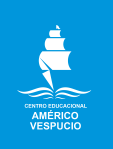 Dpto. Gastronomía2020GUÍA DE AUTOAPRENDIZAJECurrículum PriorizadoAsignatura: Elaboración de bebidas  alcohólicas y analcohólicasContenido: Fases de la Cata “El Olfato”Cuarto  MedioINSTRUCCIONES GENERALES:  LEA ATENTAMENTE EL CONTENIDO DEL TEXTO, Y DESARROLLE  LAS  ACTIVIDADES PLANTEADAS DESARROLLE EN FORMATO WORD Y  ENVIE  A  juan.ferrada@colegioamericovespucio.clViernes 19 de junio2.- EL OLFATO:  La copa no debe llenarse más allá de dos tercios para dejar lugar y poder apreciar luego su fragancia a los vapores aromáticos   desprendidos por el vino.Tenemos tres formas para poder captar Aromas o Bouquet.a.-  Tome la copa e introduzca la narizb.-  Tome la copa agite en forma circular e introduzca la narizc.- Tome la copa tape con la palma de la mano y agite enérgicamente, luego introduzca la nariz.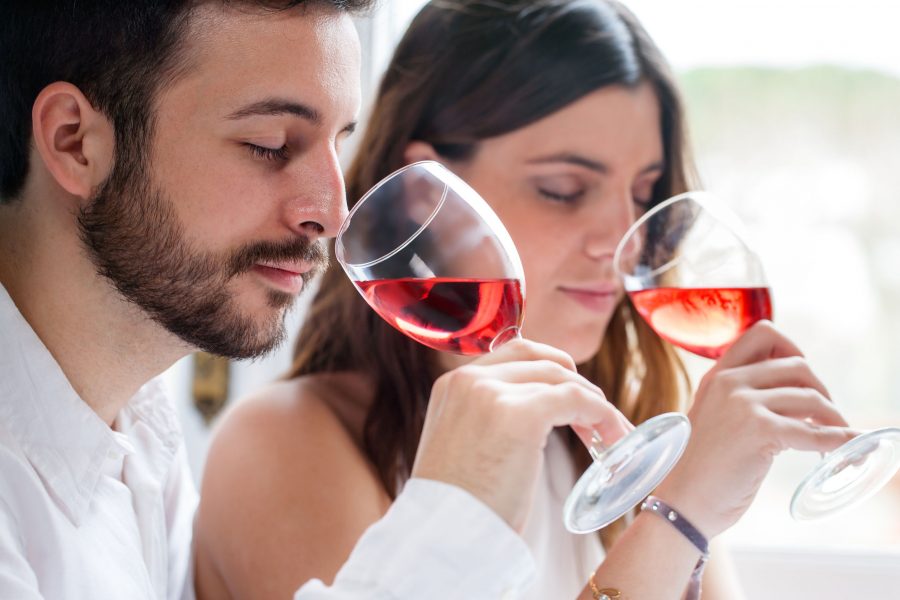 AROMA: Se entiende como el perfume    de los vinos jóvenes, producto del aroma original del celaje   y el secundario de la fermentación. Cada cepa tiene sus aromas propios, en este caso hablaremos de “Varietal”.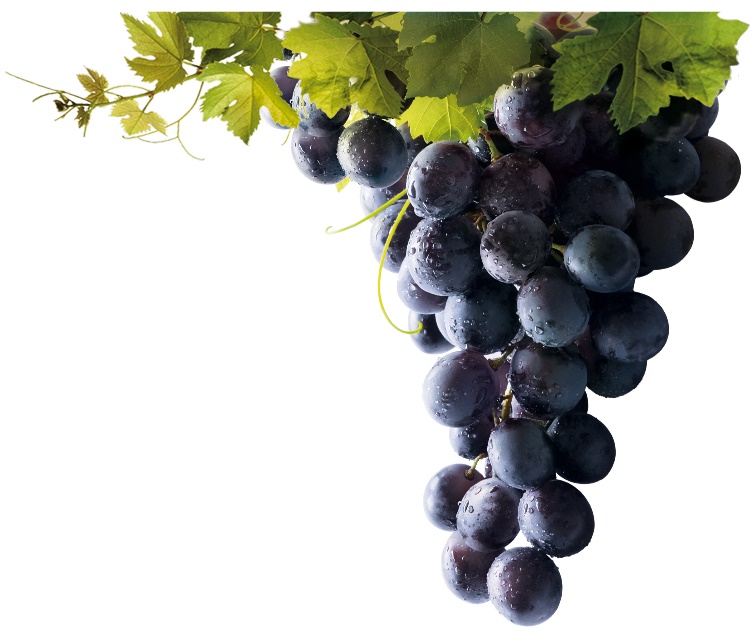 BOUQUET:  Es el olor proveniente del envejecimiento del vino barricas de madera, el que adquiere aromas evolucionados y de mayor complejidad. Son innumerables los factores que determinan el Bouquet de un vino:a.- Tipo de Barricab.- Años de Guardac.- Proceso de vinificación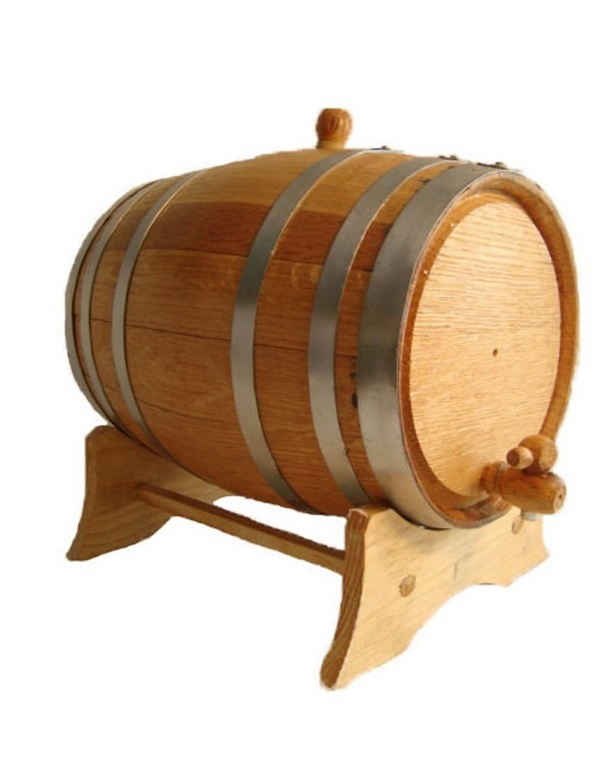 Cuadro de apreciación OlfativaNombreCursoFecha_________/____/ ____OA3: Preparar diversos cocteles de consumo habitual con bebidas alcohólicas y no alcohólicas, de acuerdo a recetas nacionales e internacionales. Realiza la cata de  vino y  su  correspondiente maridajeAE- Realiza  la cata  de  vinos identificando virtudes  y  defectos, recomendando  el  maridaje  correctoI.- LEA ATENTAMENTE LA INFORMACION Y DESARROLLE LA SIGIENTES ACTIVIDADESExplique porque la copa no debe llenarse.Enuncie las tres formas de poder captar el aroma o Bouquet en el vino.Elabora un cuadro descriptivo con los siguientes conceptos:  AROMA Y BOUQUET.Enuncie los conceptos técnicos para evaluar la:a.- Intensidadb.- Personalidadc.- Grado de desarrolloINTENSIDADPERSONALIDADGRADO DEDESARROLLOa.-Ligerob.- Normalc.- Intensod.- Exageradoa.- Neutrob.- Defectuosoc.- Dudosod.- Francoa.- Insipienteb.- Desarrolladoc.- Fatigado